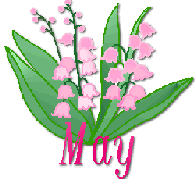 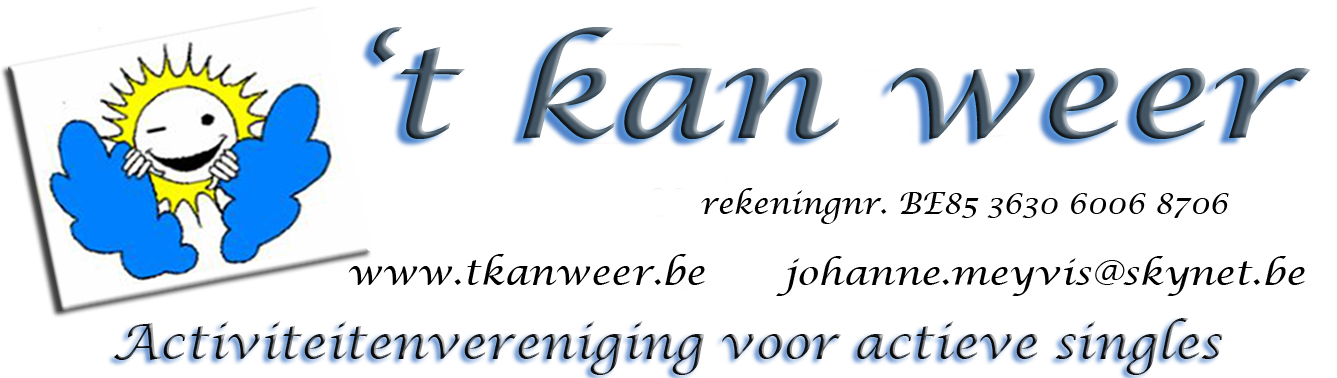 Lokaal voor onze babbelavonden: cafetaria vanSportcentrum Grand Slam, Tennisstraat 3, TienenBij activiteiten met contactpersoon steeds de contactpersoon verwittigen van je komst.Vrijdag 28 april: babbelavond TienenNieuwkomers en leden, iedereen is welkom voor een babbeltje in het cafetaria.Waar:		20.00 uur Cafetaria Sportcentrum Grand Slam, Tennisstraat 3, 3300 TienenInlichtingen:	Johanne  016 81 63 69   0477 91 20 36Zaterdag 29 april: etentje “De Afspraak” TienenDe Afspraak was het vroegere restaurant Bart De Bond, de inrichting is helemaal opgefrist en het is er heel gezellig, met een super vriendelijke bediening en heel erg lekkere gerechten.Waar:		19.00 uur, De Afspraak, Broekstraat 9, 3300 TienenInlichtingen:	Johanne  016 81 63 69  0477 91 20 36  (inschrijven uiterlijk op 22 april)Woensdag 3 mei: fietsenReinhild neemt ons mee voor een fietstocht aan een gezapig tempo met halverwege een stop. Geen koersen, als je kan fietsen, kan ook jij dit zeker aan! Bij regenweer gaat dit echter niet door!Vertrek:		13.30 uur	Parking Sporthal Houtemveld, Sporthalstraat 1, TienenInlichtingen:	Reinhild  016 84 44 29   0478 09 26 11, (graag een seintje vóór 11uur) Vrijdag 5 mei: terrasje met een babbelVoor degenen die niet weten wat te doen, is er de mogelijkheid om deze vrijdagavond eens samen te komen in het Theatercafé voor een gezellige babbel met een drankje. Afspraak om 19.00 uur,	 Theatercafé, Sint-Jorisplein,  TienenInlichtingen:		Luc  016 94 34 94   0496 48 75 84.Woensdag 10 mei: fietsenReinhild neemt ons mee voor een fietstocht aan een gezapig tempo met halverwege een stop. Geen koersen, als je kan fietsen, kan ook jij dit zeker aan! Bij regenweer gaat dit echter niet door!Vertrek:		13.30 uur	Parking Sporthal Houtemveld, Sporthalstraat 1, TienenInlichtingen:	Reinhild  016 84 44 29   0478 09 26 11, (graag een seintje vóór 11uur) Donderdag 11 mei: uitstap naar de tuinen van AnnevoieAnnevoie is gekend van zijn 18e-eeuwse kasteel van de familie de Montpellier en de omliggende tuinen van Annevoie. Deze watertuin, uniek in België, is aangelegd in Franse stijl en aangevuld met Engelse en Italiaanse stijlelementen. Het water wordt geleverd door de rivier “Rouillon”. Al 250 jaar functioneren de unieke waterpartijen in de stijltuinen van Annevoie op geheel natuurlijke wijze. Sinds 2015 met respect voor de fauna en flora, werken zij op natuurlijke , biologische wijze zonder fytosanitaire producten (onkruid en insectenverdelgers) en maaien wij laat.Bij aankomst aan de tuinen is er de mogelijkheid om iets te nuttigen in de Brasserie Bocow. Vertrek:	met de trein van 9,06 uur, 	afspraak station Tienen 8,50 uur.Terugkomst: 	wij zullen rond 18,30 uur in Tienen aankomen. Ticket train:	senior ticket 65+ heen en terug 	7,80 €.Ticket ingang tuinen:		10 €Inlichtingen en/of tickets bestellen:	 Luc 0496 48 75 84Vrijdag 12 mei: babbelavond TienenNieuwkomers en leden, iedereen is welkom voor een babbeltje in het cafetaria.Waar:		20.00 uur Cafetaria Sportcentrum Grand Slam, Tennisstraat 3, 3300 TienenInlichtingen:	Johanne  016 81 63 69   0477 91 20 36Woensdag 17 mei: fietsenReinhild neemt ons mee voor een fietstocht aan een gezapig tempo met halverwege een stop. Geen koersen, als je kan fietsen, kan ook jij dit zeker aan! Bij regenweer gaat dit echter niet door!Vertrek:		13.30 uur	Parking Sporthal Houtemveld, Sporthalstraat 1, TienenInlichtingen:	Reinhild  016 84 44 29   0478 09 26 11, (graag een seintje vóór 11uur) Vrijdag 19 mei: ijsje eten en petanquen Deze avond beginnen wij met een lekker ijsje, wafel of pannenkoek, al of niet begeleid door een drankje. Op de binnenkoer van de Begijnhoeve liggen twee petanquebanen waar we gebruik mogen van maken. Voor de geïnteresseerden breng gerust uw petanqueballen mee, we gaan er een gezellige avond van maken. Bij een spel horen natuurlijk supporters, veel supporters, dus op vrijdag 18 mei, op naar de Begijnhoeve.Afspraak:	19.00 uur Begijnhoeve, Begijnenstraat 1, OorbeekInlichtingen:	Johanne  016 81 63 69   0477 91 20 36 (inschrijven uiterlijk op 15 mei).Zondag 21 mei: wandelen WSP Heverlee-LeuvenDe startzaal grenst aan het 2000 ha grote Heverleebos en Meerdaalwoud, puur natuur dus. De wandeling start door Heverleebos met aarden paden en grote dreven geflankeerd door eeuwenoude bomen, naar de rustpost in zaal Rozenberg aan De Zoete Waters, een mooi vijvercomplex in de vallei tussen Heverleebos en Meerdalwoud. Terugkeren gaat door het Heverleebos: dus volop natuurgebied.Vertrek:	13,30 uur , Parking Brico, Pollepelstraat 44, 3300 Tienen..	Start:		14.00 uur, 	GO Campus Woudlucht, Prosperdreef 3, 3001 Heverlee.Afstand: 	6, of 12 km.	Meerijden: € 3.Afspreken:	Luc  0496 48 75 84, (een seintje als je meegaat vóór 11 uur).Woensdag 24 mei: fietsenReinhild neemt ons mee voor een fietstocht aan een gezapig tempo met halverwege een stop. Geen koersen, als je kan fietsen, kan ook jij dit zeker aan! Bij regenweer gaat dit echter niet door!Vertrek:		13.30 uur	Parking Sporthal Houtemveld, Sporthalstraat 1, TienenInlichtingen:	Reinhild  016 84 44 29   0478 09 26 11, (graag een seintje vóór 11uur) Vrijdag 26 mei: babbelavond TienenNieuwkomers en leden, iedereen is welkom voor een babbeltje in het cafetaria.Waar:		20.00 uur Cafetaria Sportcentrum Grand Slam, Tennisstraat 3, 3300 TienenInlichtingen:	Johanne  016 81 63 69   0477 91 20 36Zaterdag 27 mei: etentje restaurant Gambrinus TienenOp de Grote Markt van Tienen, prachtig gesitueerd tussen het stadhuis en de O.L.V.-ten-Poelkerk, bevindt zich restaurant Gambrinus. Reeds van op de markt wordt elke lekkerbek verleid door grandeur van de façade en de imposante luchters die uitnodigen tot een bezoekje aan deze zaak.Afspraak:	19.00 uur, Restaurant Gambrinus, Grote Markt 22, 3300 Tienen Inlichtingen:	Johanne  0477 91 20 36. (inschrijven vóór 22 mei) Woensdag 31 mei: fietsenReinhild neemt ons mee voor een fietstocht aan een gezapig tempo met halverwege een stop. Geen koersen, als je kan fietsen, kan ook jij dit zeker aan! Bij regenweer gaat dit echter niet door!Vertrek:		13.30 uur	Parking Sporthal Houtemveld, Sporthalstraat 1, TienenInlichtingen:	Reinhild  016 84 44 29   0478 09 26 11, (graag een seintje vóór 11uur) 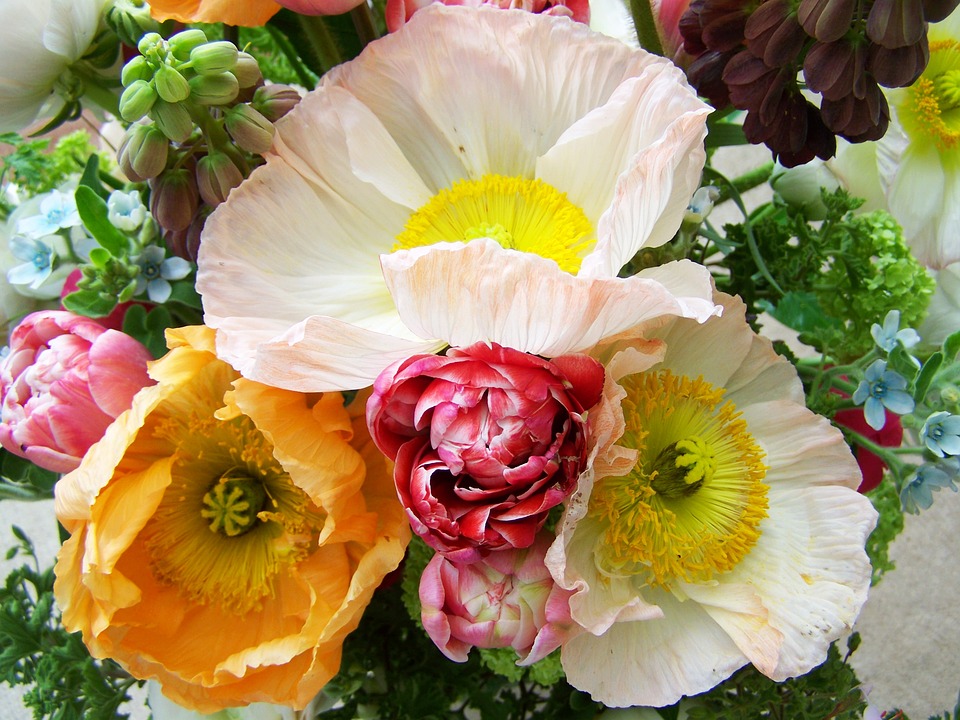 Als je wist hoe krachtig je gedachten zijn,zou je nooit meer negatieve gedachten denken.